INSCRIPTION Accueil de Loisirs Inscription mercredis novembre/décembre 2021Nom du responsable légal:Commune:Tél. Domicile:                                    Tél. Travail:Cocher  :  R+am repas + après-midi ou Am l’après-midi uniquement (Arrivée à 13h30)Il est possible d’annuler une inscription sans justificatif, jusqu’au vendredi soir qui précède le mercredi.  Au delà l’inscription vous sera facturée.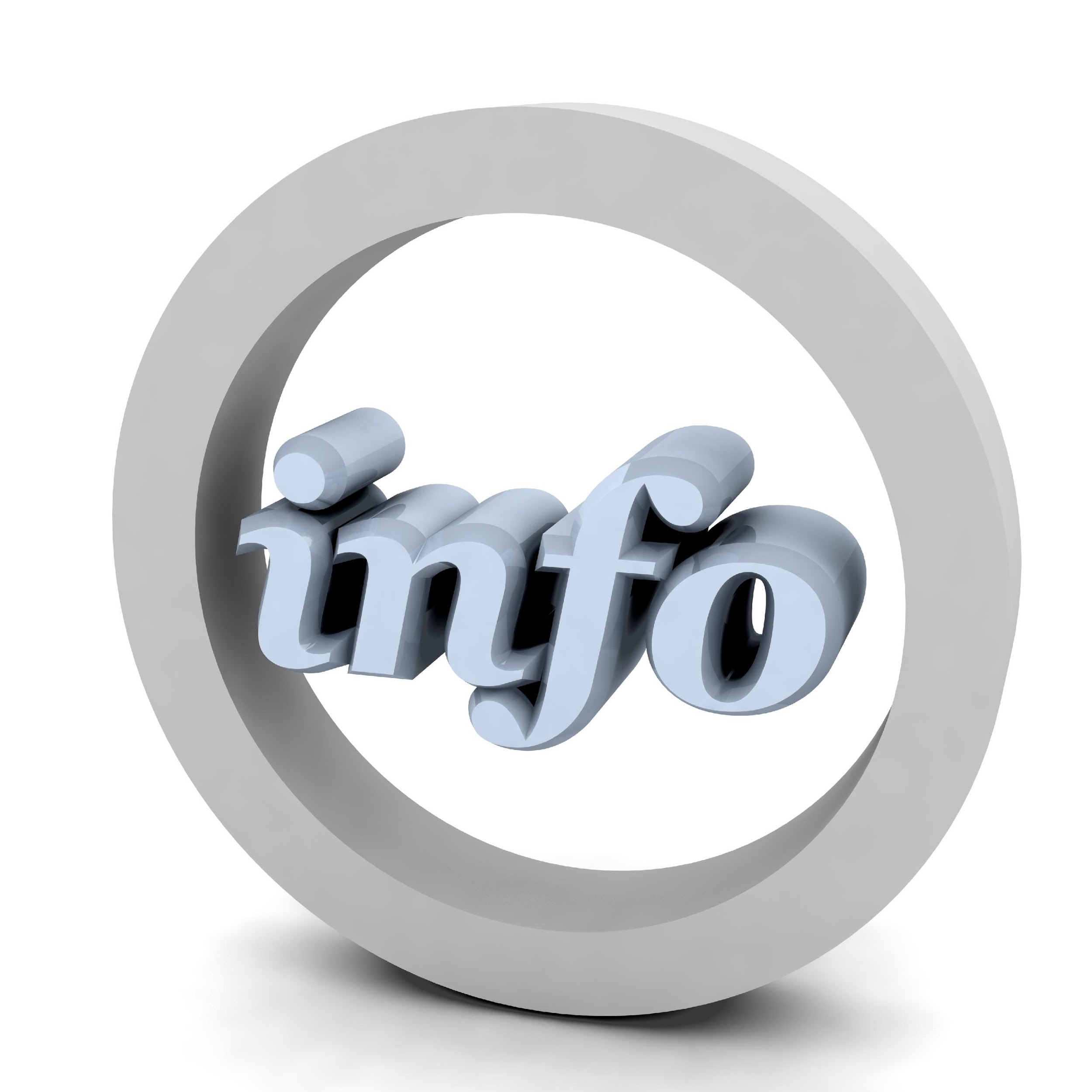 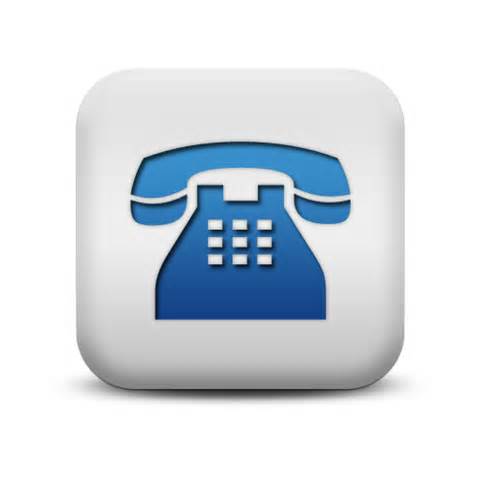 Contact  : alsh@smdsi.fr ou 06 07 17 11 17Prénom :Age :Prénom :Age :Prénom :Age :Prénom :Age :Prénom :Age :Prénom :Age :R + AmAmR + AmAmR + AmAmmer. 10 nov. 21mer. 17 nov. 21mer. 24 nov. 21mer. 1 déc. 21mer. 8 déc. 21mer. 15 déc. 21